SourceTITLE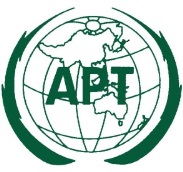 ASIA-PACIFIC TELECOMMUNITYDocument No.:The 3rd Meeting of the APT Preparatory Groupfor WTSA-24 (APT WTSA24-3)APT WTSA24-3/INP-xx30 April - 2 May 2024, Siem Reap, Cambodiaxx April 2024